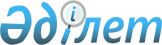 Об утверждении Правил поступления и использования безнадзорных животных, 
поступивших в коммунальную собственность
					
			Утративший силу
			
			
		
					Постановление Таразского городского маслихата Жамбылской области от 11 ноября 2013 года № 984. Зарегистрировано Департаментом юстиции Жамбылской области 12 декабря 2013 года № 2071. Утратило силу постановлением акимата города Тараз Жамбылской области от 13 января 2014 года № 9      Сноска. Утратило силу постановлением акимата города Тараз Жамбылской области от 13.01.2014 № 9.      Примечание РЦПИ.

      В тексте документа сохранена пунктуация и орфография оригинала.

      В соответствии с подпунктом 22 статьи 18 и со статьей 31 Закона Республики Казахстан от 1 марта 2011 года "О государственном имуществе", подпунктом 2 пункта 1 статьи 31 Закона Республики Казахстан от 23 января 2001 года "О местном государственном управлении и самоуправлении в Республике Казахстан, акимат города Тараз ПОСТАНОВЛЯЕТ:



      1. Утвердить прилагаемые Правила поступления и использования безнадзорных животных, поступивших в коммунальную собственность.



      2. Коммунальному государственному учреждению «Отдел финансов акимата города Тараз» организовать работу по поступлению и использованию безнадзорных животных, поступивших в коммунальную собственность.



      3. Коммунальному государственному учреждению «Аппарат акима города Тараз Жамбылской области» обеспечить публикацию данного правила в печатных изданиях и интернет-ресурсах местного исполнительного органа.



      4. Контроль за исполнением настоящего постановления возложить на заместителя акима города Сапаралиева Жаксылыка Мырзабековича.



      5. Настоящее постановление вступает в силу с момента государственной регистрации и вводится в действие по истечении десяти календарных дней после дня первого официального опубликования.

      

      Аким города Тараз                          Б. Орынбеков

Утверждено постановлению

акимата города Тараз

от 11 ноября 2013 года № 984 Правила использования безнадзорных животных, поступивших в коммунальную собственность 1. Общие правила

      1. Настоящие Правила разработаны в соответствии с Гражданским кодексом Республики Казахстан от 27 декабря 1994 года, Законом Республики Казахстан от 1 марта 2011 года «О государственном имуществе» и определяют порядок использования безнадзорных животных поступивших в коммунальную собственность.



      2. Безнадзорные животные поступают в районную коммунальную собственность при отказе задержавшего лица от их приобретения в собственность в соответствии со статьей 246 Гражданского кодекса Республики Казахстан. 2. Поступление и использования безнадзорных животных

      3. Задержавший безнадзорный или пригульный скот и других домашних или прирученных животных обязан возвратить их собственнику, а если он или его местопребывание неизвестны, не позднее трех дней с момента такого задержания заявить об обнаруженных животных в органы внутренних дел или местные исполнительные органы города, которые принимают меры к розыску собственника.



      На период розыска собственника животных они могут быть оставлены лицом, задержавшим животных, у него на содержании и в пользовании, либо сданы им на содержание и в пользование другому лицу, имеющему необходимые условия для этого. По просьбе лица, задержавшего животных, подыскание лица, имеющего необходимые условия для их содержания и пользования, и передачу им животных осуществляют местные исполниетльные органы города районного значения, аульного (сельского) округа. 3. Поступление безнадзорных животных в городскую коммунальную собственность

      4. Если в течение шести месяцев с момента заявления о задержании рабочего и крупного рогатого скота и двух месяцев - других домашних животных их собственник не будет обнаружен и не заявит о своем праве на них, право собственности на этих животных переходит к лицу, у которого они находились на содержании и в пользовании.



      При отказе этого лица от приобретения в собственность содержавшихся у него животных, они поступают в коммунальную собственность и используются в порядке, определяемым местными исполнительными органами.



      5. Для дальнейшего использования животных, поступивших в городскую коммунальную собственность, производится их занесение в перечень городского коммунального имущества и оценка. После осуществления оценки, животные на основании постановления акимата города закрепляются на баланс аппаратов соответсвующих акимов. Работы по занесению в перечень и оценке, а так же принятие на баланс производится в порядке определяемом Правительством Республики Казахстан, на основе акта приема-передачи.



      6. Расходы по учету, оценке, продаже животных осуществляются за счет средств местного бюджета.



      7. Животные, поступившие в городскую коммунальную собственность, закрепляются для временного содержания за физическими или юридическими лицами, определяемыми местным исполнительным органом на основе договора заключенного с коммунальным государственным учреждением «Отдел финансов акимата города Тараз» (далее – отдел финансов).



      8. При определении лиц, у которых будут временно содержаться животные, в обязательном порядке должны быть учтены необходимые условия для содержания животных (наличие специальных помещений для животных, оборудования для удовлетворения их естественных потребностей, опыт ухода за ними).



      9. Лицо, задержавщее животных и лицо, которым были переданы животные на содержание и в пользование, отвечают за гибель и порчу животных лишь при наличии вины и в пределах стоимости этих животных.



      10. Ветеринарный контроль и мероприятия по вакцинации против инфекционных заболеваний животных, поступивших в городскую коммунальную собственность, осуществляется под надзором коммунального государственного учреждения «Отдел ветеринарии акимата города Тараз». Расходы по ветеринарному контролю и вакцинации финансируются за счет средств местного бюджета.



      11. Животные, поступившие в городскую коммунальную собственность, используются одним из следующих способов:



      1) безвозмездная передача на баланс государственных юридических лиц, имеющих подсобные хозяйства;



      2) продажа через аукцион;



      3) продажа через торговые организации.



      12. Способ дальнейшего использования животных, поступивших в городскую коммунальную собственность, в каждом конкретном случае решает комиссия, созданная постановлением акимата города (далее – комиссия) в течении срока временного содержания. Решение комиссии оформляется протоколом. 4. Порядок возврата животных прежнему собственнику

      13. В случае явки прежнего собственника животных после их перехода в городскую коммунальную собственность, прежний собственник вправе при наличии правоустанавливающих документов на животных и обстоятельств, свидетельствующих о принадлежности ему данных животных, или жестоком либо ином ненадлежащем обращении с ними нового собственника, требовать их возврата ему на условиях, определяемых по соглашению с соответствующим местным исполнительным органом города, а так же в судебном порядке.



      14. Возврат животных осуществляется после возмещения прежним собственником расходов в доход местного бюджета, связанных с их содержанием.



      15. В случае, если животные проданы до поступления заявления об их возврате от прежнего собственника, выручка от продажи животных или их стоимость возмещается за счет средств местного бюджета прежнему собственнику. При этом вычитывается объем финансовых средств, связанных с содержанием и пользованием животных.



      16. Возврат животных или возмещение стоимости оформляется договором, заключаемым между прежним собственником и отделом финансов. 4. Заключительные положения

      17. Средства от продажи животных, в порядке определяемом законодательством полностью засчитываются в доход местного бюджета.
					© 2012. РГП на ПХВ «Институт законодательства и правовой информации Республики Казахстан» Министерства юстиции Республики Казахстан
				